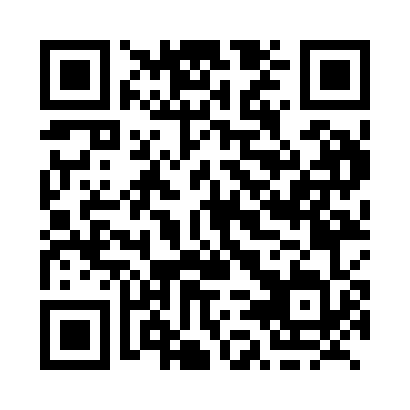 Prayer times for Ootsa Lake, British Columbia, CanadaMon 1 Jul 2024 - Wed 31 Jul 2024High Latitude Method: Angle Based RulePrayer Calculation Method: Islamic Society of North AmericaAsar Calculation Method: HanafiPrayer times provided by https://www.salahtimes.comDateDayFajrSunriseDhuhrAsrMaghribIsha1Mon3:134:581:287:109:5811:432Tue3:144:591:287:109:5711:433Wed3:145:001:297:099:5711:434Thu3:155:011:297:099:5611:425Fri3:155:021:297:099:5611:426Sat3:165:031:297:099:5511:427Sun3:175:041:297:089:5411:428Mon3:175:051:297:089:5311:419Tue3:185:061:307:089:5211:4110Wed3:185:071:307:079:5211:4111Thu3:195:091:307:079:5111:4012Fri3:205:101:307:069:5011:4013Sat3:205:111:307:069:4911:3914Sun3:215:121:307:059:4711:3915Mon3:225:141:307:059:4611:3816Tue3:235:151:307:049:4511:3817Wed3:235:161:307:049:4411:3718Thu3:245:181:317:039:4311:3619Fri3:255:191:317:029:4111:3620Sat3:265:211:317:019:4011:3521Sun3:265:221:317:019:3811:3422Mon3:275:241:317:009:3711:3423Tue3:285:251:316:599:3511:3324Wed3:295:271:316:589:3411:3225Thu3:295:281:316:579:3211:3126Fri3:305:301:316:569:3111:3127Sat3:315:321:316:559:2911:3028Sun3:325:331:316:549:2711:2929Mon3:335:351:316:539:2611:2830Tue3:335:371:316:529:2411:2731Wed3:345:381:316:519:2211:26